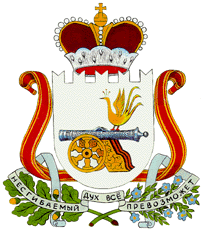 АДМИНИСТРАЦИЯ ЗАБОРЬЕВСКОГО СЕЛЬСКОГО ПОСЕЛЕНИЯДЕМИДОВСКОГО РАЙОНА СМОЛЕНСКОЙ ОБЛАСТИ РАСПОРЯЖЕНИЕот 27.12.2022 года № 47-рВ соответствии с пунктом 4 статьи 160.2 Бюджетного кодекса Российской Федерации: Утвердить прилагаемый перечень главных администраторов источников финансирования дефицита бюджета Заборьевского сельского поселения Демидовского района Смоленской области.Признать утратившим силу Распоряжение Администрации Заборьевского сельского поселения Демидовского района Смоленской области от 28.12.2021 года №46-р «Об утверждении перечня главных администраторов источников финансирования дефицита бюджета Заборьевского сельского поселения Демидовского района Смоленской области».Настоящее распоряжение вступает в силу с 1 января 2023 года и распространяется на правоотношения, связанные с составлением, рассмотрением и утверждением проекта бюджета Заборьевского сельского поселения Демидовского района Смоленской области на 2023 год и на плановый период 2024 и 2025 годов.Глава муниципального образованияЗаборьевского сельского поселенияДемидовского района Смоленской области                              А. В. ЛисененковУтвержденРаспоряжением Администрации Заборьевского сельского поселенияДемидовского района Смоленской областиот 27.12.2022 года № 47-рПереченьглавных администраторов источников финансирования дефицита 
бюджета Заборьевского сельского поселения Демидовского района 
Смоленской области(далее – местного бюджета)Об утверждении перечня главных
администраторов источников
финансирования дефицита бюджета
Заборьевского сельского поселения
Демидовского района Смоленской
областиКод бюджетной классификации Российской ФедерацииКод бюджетной классификации Российской ФедерацииНаименование главного администратора источников финансирования местного бюджета, наименование кода группы, подгруппы, статьи и вида источника финансирования дефицита местного бюджетаглавного администратораГруппы, подгруппы, статьи и вида источника финансирования дефицита местного бюджетаНаименование главного администратора источников финансирования местного бюджета, наименование кода группы, подгруппы, статьи и вида источника финансирования дефицита местного бюджета123965Администрация Заборьевского сельского поселения Демидовского района Смоленской областиАдминистрация Заборьевского сельского поселения Демидовского района Смоленской области96501 02 00 00 10 0000 710Привлечение сельскими поселениями кредитов от кредитных организаций в валюте Российской Федерации96501 02 00 00 10 0000 810Погашение сельскими поселениями кредитов от кредитных организаций в валюте Российской Федерации96501 03 01 00 10 0000 710Привлечение кредитов из других бюджетов бюджетной системы Российской Федерации бюджетами сельских поселений в валюте Российской Федерации96501 03 01 00 10 0000 810Погашение бюджетами сельских поселений кредитов из других бюджетов бюджетной системы Российской Федерации в валюте Российской Федерации96501 05 02 01 10 0000 510Увеличение прочих остатков денежных средств бюджетов сельских поселений96501 05 02 01 10 0000 610Уменьшение прочих остатков денежных средств бюджетов сельских поселений